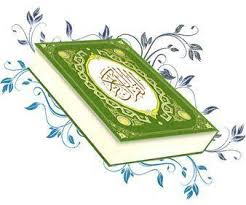 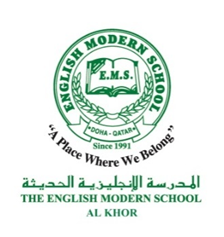 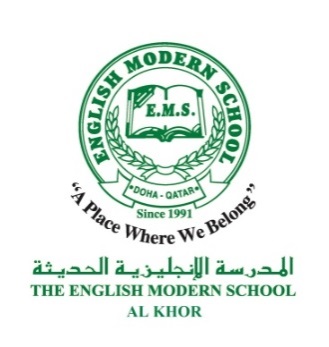 المسابقة السنوية فى حفظ القرآن الكريمللعام الدراسي2016-2017   السادة أولياء الأمور الكرام / السلام عليكم ورحمة الله وبركاته  ....    نود أن نعلم سيادتكم أنه تم فتح باب التسجيل للمسابقة المدرسية السنوية الـ 56 في حفظ القرآن الكريم تحت رعاية وزارة التعليم والتعليم العالي ، ووزارة الأوقاف ، وإيمانًا منَّا بأن يُربَّى أبناؤنا على القيم الدينية الخالصة ، وحفظ القرآن الكريم . نرجو من حضراتكم دعم أبنائكم وحثهم على ضرورة الاشتراك فى المسابقة ، ولسيادتكم جزيل الشكر .ملحوظة هامة :- رجاء ملء النموذج المرفق مع هذه الرسالة بمنتهى الدقة، مع تثبيت الصورة الشخصية للطالب جيدًا،والتحقق من صحة الرقم الشخصي للطالب، وذلك حتى نتمكن من التسجيل فى أقرب وقت ممكن. يتم تسليم الاستمارة المرفقة بنهاية الأسبوع القادم.لمزيد من المعلومات: مشرف المسابقة أ/ حازم عوف 77360560                                              مع تحيات أسرة اللغة العربيةوالتربية الإسلامية                                                                                            منسقة اللغة العربية والتربية الإسلامية                                                                                                 هالة الجرار / 55972747  hala.jarar@emskhor.net                                                                                                        